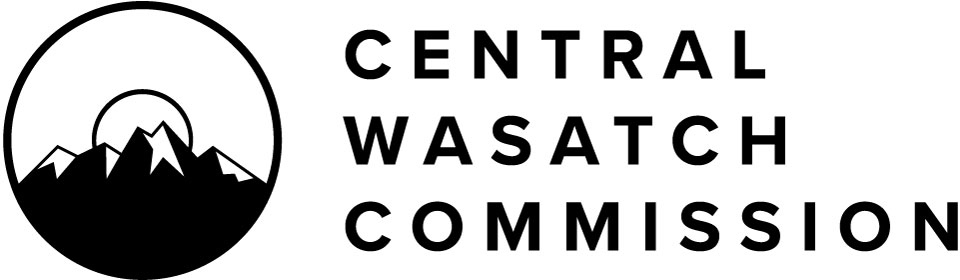 Central Wasatch CommissionStakeholders Council Millcreek Committee MeetingMonday, November 15, 2021 1:30 p.m. – 2:30 p.m.Notice is hereby given that the Central Wasatch Commission Stakeholders Council will hold a Millcreek Committee meeting at approximately 1:30 p.m., or soon thereafter on Monday, November 15, 2021. In view of the current Covid-19 pandemic, this meeting will occur only electronically, without a physical location, as authorized by UTAH CODE ANN. 52-4-207(4). The public may register for the meeting at the below link. Please note that after registering, you will receive an email containing a meeting access link. https://us06web.zoom.us/meeting/register/tJMqdOitrDgrHNMFYS5FTJdsGCm3f156_HA0Civility and decorum should be applied in all discussions and debate. Difficult questions, tough challenges to a point of view, and criticism of ideas and information are legitimate elements of a free democracy in action. Public officials and the public are encouraged to refrain from making belligerent, personal, impertinent, slanderous, threatening, abusive, or disparaging comments.1:30 P.M.	OpeningChair Paul Diegel will open the public meeting as Chair of the Millcreek Committee of the Central Wasatch Commission Stakeholders Council and read the Determination of the Chair.Review and approval of the Minutes from the October meeting.1:40 P.M.	FLAP Grant DiscussionA discussion with the committee on potential action on the FLAP Grant.2:45 P.M.	Other Business and updates relating to Millcreek Canyon2:30 p.m. 	AdjournChair Paul Diegel will close the public meeting as Chair of the Millcreek Committee of the Central Wasatch Commission Stakeholders Council.Please take notice that a quorum the Board of Commissioners (the “Board”) of the Central Wasatch Commission (the “CWC”) may attend the meeting of the Stakeholders Council Millcreek Committee Scheduled for Monday, 15 November 2021; beginning at 1:30 p.m. The agenda for that meeting of the Committee is accessible here: Utah Public Notice Website, CWC’s principal office, The Salt Lake Tribune and Deseret News._________________________________________________________________________CERTIFICATE OF POSTING:At or before 1:30 p.m. on November 12th, 2021, the undersigned hereby certifies that the above notice and agenda was:Posted on the Utah Public Notice Website created under UTAH CODE ANN. 63F-1-70; andProvided to the Salt Lake Tribune and/or Deseret News and to a local media correspondent. This meeting is being conducted only electronically without a physical location as authorized. The audio recording and transcript of the meeting will be posted for public review. Members of the Commission will/may participate electronically. Meetings may be closed for reasons allowed by statute.Final action may be taken in relation to any topic listed on the agenda, including but not limited to adoption, rejection, amendment, addition of conditions and variations of options discussed. In compliance with the Americans with Disabilities Act, individuals needing special accommodations or assistance during this meeting shall notify the CWC’s administrator at (801)230-2506 at least 24 hours prior to the meeting. TDD number is (801)270-2425 or call Relay Utah at #711. Kaye Mickelson: Central Wasatch Commission Administrator Determination of the Chair of the Millcreek Committee of the Central Wasatch Commission Concerning an Electronic Meeting Anchor LocationPURSUANT TO Utah Code Ann. 52-4-207(4), I, as the Chair of the Millcreek Committee of the Stakeholders Council of the Central Wasatch Commission (“CWC”), hereby determine that conducting committee meetings at any time during the next 30 days at an anchor location presents a substantial risk to the health and safety of those who may be present at the anchor location. Although the overall incidence of COVID-19 cases has diminished somewhat over the past several months, the pandemic remains and the recent rise of more infectious variants of the virus merits continued vigilance to avoid another surge in cases which could again threaten to overwhelm Utah’s healthcare system.DATED November 15, 2021 Paul Diegel: Paul Diegel: Central Wasatch Commission Stakeholders Council Millcreek Committee Chair